ВЕДОМОСТЬ ПО ПЕРЕВОДУ СТУДЕНТОВ НА ПОСЛЕДУЮЩИЙ КУРС ОБУЧЕНИЯСПЕЦИАЛЬНОСТЬ ___________                          ГРУППА__________                       ПЕРЕВОД НА _______КУРСФИО  КУРАТОРА_______________________________________________________________________Дата сдачи ведомости        «_______»_______________20______г.Заведующая учебным отделением _______________________________		                                                             (подпись, расшифровка подписи)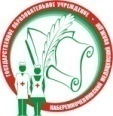 Министерство здравоохранения Республики ТатарстанГАПОУ «Набережночелнинский медицинский колледж».Отдел основного профессионального образования ФОРМА 31Ведомость по переводу студентов на последующий курс обучения№п/пФИО студентаПеревод _______Перевод_________Перевод_________Примечание